 Sample Unit of Learning: Wired for Well-Being: Book A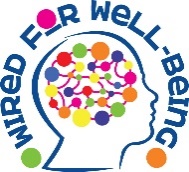 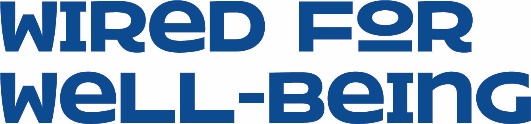  With thanks to: Selina Conway, Curragh Post Primary School, Co. Kildare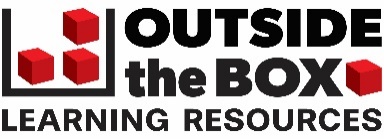 Month & WeeksJC Statement of LearningSPHE Strand & Learning OutcomesLearning OutcomesClassroom Strategies & ActivitiesAssessmentWellbeing Indicators DEIS Targets11Takes action to safeguard and promote his/her wellbeing and that of othersJunior Cycle Key SkillsCommunicatingStaying wellManaging myselfManaging information & thinkingStrand 1: Who am I1.1 Appreciate the importance of building their own self-esteem and that of others1.3 Participate in informed discussions about the impact of physical, emotional, psychological and social development in adolescenceStrand 2: 
Minding Myself & Others2.1 Evaluate how diet, physical activity, sleep/rest and hygiene contribute to self-confidence, self-esteem and well-beingStrand 4: 
My Mental Health4.1 Explain what is meant by positive mental health4.3 Practise some relaxation techniques4.8 Practise a range of strategies for building resilienceSkill 1 - Understand Your Well-BeingUnderstand the meaning of the concept of well-being      Identify all the things you are already doing that help your 
well-being Assess your well-being on 
6 indicatorsSkill 2 – Nurture NeuroplasticityUnderstand what neuroplasticity means   Become familiar with the four neurotransmittersUnderstand the benefits of physical activity to well-beingSkill 3 – Savour Your SleepUnderstand why sleep is so important for well-being       Understand some barriers to sleep Identify the steps you need to take to get a good night’s sleepSkill 4 – Prioritise PositivityUnderstand the brain’s negativity bias        Understand why we need to retrain our brains to prioritise positivity Become aware of the importance of savouring the small positive events of daily life  Become aware of a number of positive emotions and their benefits to well-beingSkill 5 – Choose KindnessUnderstand the benefits of kindness to well-being Identify ways to practise kindness dailyBe aware of the neurotransmitters released when we practise kindnessSkill 6 – Be Your Own Best FriendBecome aware of your Inner Bully Voice and how it makes you feel   Learn and use strategies to deal with your Inner Bully Voice Understand how self-compassion affects our brains and helps our 
well-being  Learn how to use your Inner Best Friend Voice to help you to feel stronger and more accepting of yourselfSkill 7 – Tame TechnologyUnderstand the advantages and disadvantages of technologyUnderstand the effect of too much screen-time on the brainUnderstand the need to balance or tame technologyMonitor and reduce your technology use if necessarySkill 8 – Become Wired for Well-BeingReview your understanding of 
well-beingReview the well-being skills previously coveredComplete the Well-Being Self-Assessment again and reflect on any differences and progress you’ve made. Decide on which skills you find most helpful to you personally and commit to using them every dayPowerPointQuestioningVideo clipsMeditationDiscussionHandoutsStudent support bookGroup workEngagement with class activities and monitoring of progressHomework activitiesEnd of unit assessment – format will be decided by class teacher (podcast, newspaper article summary, booklet, poster, formal test etc.)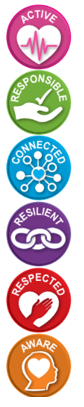 LiteracyNumeracy Retention